УкраїнаЧОРНОМОРСЬКИЙ   МІСЬКИЙ  ГОЛОВАР О З П О Р Я Д Ж Е Н Н Я     24.10.2022                                                              161-кПро призначенняЮлії ГРИБЕННИКОВОЇВідповідно до Закону України «Про місцеве самоврядування в Україні», Закону України «Про службу в органах місцевого самоврядування», частини п’ятої та абзацу другого частини сьомої статті 10 Закону України «Про правовий режим воєнного стану», постанови Кабінету Міністрів України від 09 березня 2006 року №268 «Про упорядкування структури та умов оплати праці працівників апарату органів виконавчої влади, органів прокуратури, судів та інших органів»Міський голова                                                               Василь ГУЛЯЄВЗ розпорядженням ознайомлена :ГРИБЕННИКОВУЮліюВасилівну-ПРИЗНАЧИТИ з 25 жовтня 2022 року на посаду адміністратора відділу надання адміністративних послуг управління забезпечення діяльності Центру надання адміністративних послуг виконавчого комітету Чорноморської міської ради Одеського району Одеської області у період дії воєнного стану без конкурсного відбору за основним місцем роботи, з посадовим окладом згідно штатного розкладу і надбавкою в розмірі 50 відсотків посадового окладу з урахуванням надбавки за ранг та вислуги років посадової особи місцевого самоврядування.Присвоїти ГРИБЕННИКОВІЙ Ю.В. 7 ранг посадової особи місцевого самоврядування на рівні рангу який був їй присвоєний згідно Закону України «Про державну службу».Підстава: заява ГРИБЕННИКОВОЇ Ю.В., Закон України «Про внесення змін до деяких законів України щодо функціонування державної служби та місцевого самоврядування у період воєнного стану». 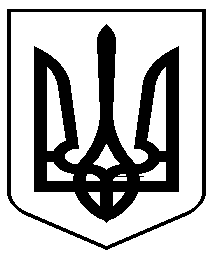 